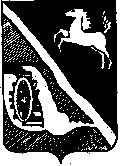 АДМИНИСТРАЦИЯ ШЕГАРСКОГО РАЙОНАТОМСКОЙ ОБЛАСТИП О С Т А Н О В Л Е Н И Е10. 03. 2017 г.	№ 175с. Мельниково	На основании постановления главного государственного санитарного врача по Томской области от 28.02.2017г. №4 «Об отмене ограничительных мероприятий по гриппу и острым респираторным вирусным инфекциям в Томской области»,ПОСТАНОВЛЯЮ:1. Отменить постановление Администрации Шегарского района от 12.01.2017г. № 6 «О мерах по снижению заболеваемости гриппом и других острых респираторных вирусных инфекций на территории Шегарского района».2. Контроль за выполнением настоящего постановления возложить на Исполняющего обязанности заместителя Главы Шегарского района по социальной сфере Т. В. Григорьеву.И. о. Главы Шегарского района                               В. П. ЕрмоленкоЧитиа Ю. А.21260Об отмене постановления АдминистрацииШегарского района от 12.01.2017г. № 6